                                                          РЕШЕНИЕ               Собрания  депутатов  Шиньшинского  сельского  поселения
№ 4                                                                                 от 26 сентября2019 годаОб избрании заместителя председателя Собрания депутатов  Шиньшинского сельского поселения  третьего созыва.        На  основании    Федерального  закона от 06.10.2003  г. № 131-ФЗ
«Об  общих  принципах  организации  местного  самоуправления  в  Российской   Федерации»  Собрание  депутатов  Шиньшинского  сельского  поселения  РЕШИЛО :        1.Избрать  заместителем  председателя Собрания депутатов Шиньшинского  сельского   поселения   третьего созыва Петухову Галину Константиновну.        2.Настоящее  решение  вступает  в  силу  со  дня  его  подписания.Глава Шиньшинского сельского  поселения,Председатель Собрания депутатов                                      Р.М.НиколаеваШенше ял кундем»муниципальный образованийын депутатше- влакын  Погынжо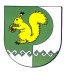 Собрание депутатовмуниципального образования«Шиньшинское сельское поселение»425 154 Морко район.Шенше ял, Петров  урем, 1вТелефон-влак: 9-61-97425 154, Моркинский район,село Шиньша, ул.Петрова, 1вТелефоны: 9-61-97